ВСЕРОССИЙСКИЙ ФИЗКУЛЬТУРНО-СПОРТИВНЫЙ КОМПЛЕКС«ГОТОВ К ТРУДУ И ОБОРОНЕ» (ГТО)Нормативно-правовые документыУказ Президента Российской Федерации от 24 марта 2014г. № 172 «О Всероссийском физкультурно-спортивном комплексе «Готов к труду и обороне» (ГТО)» Указ Президента Российской Федерации от 28 июля 2014г. № 533 «Об использовании Государственного герба Российской Федерации на знаках отличия Всероссийского физкультурно-спортивного комплекса «Готов к труду и обороне» (ГТО)» Постановление Правительства Российской Федерации от 11 июня 2014г. № 540 «Об утверждении Положения о Всероссийском физкультурно-спортивном комплексе «Готов к труду и обороне» (ГТО)»Постановление Правительства Российской Федерации от 16 августа 2014г. № 821 «О внесении изменений в государственную программу Российской Федерации «Развитие физической культуры и спорта»Постановление Правительства Российской Федерации от 02 октября 2014г. № 1013 «Об утверждении правил предоставления в 2014 году субсидий из федерального бюджета бюджетам субъектов Российской Федерации на реализацию мероприятий по поэтапному внедрению Всероссийского физкультурно-спортивного комплекса «Готов к труду и обороне» (ГТО) в рамках подпрограммы «Развитие физической культуры и массового спорта» государственной программы Российской Федерации «Развитие физической культуры и спорта»Постановление Правительства Российской Федерации от 26 декабря 2014г. № 1533 «Об утверждении Правил предоставления субсидий из федерального бюджета бюджетам субъектов Российской Федерации на реализацию мероприятий по поэтапному внедрению Всероссийского физкультурно-спортивного комплекса «Готов к труду и обороне» (ГТО) в рамках подпрограммы «Развитие физической культуры и массового спорта» государственной программы Российской Федерации «Развитие физической культуры и спорта»Распоряжение Правительства Российской Федерации от 30 июня 2014г. № 1165-р «Об утверждении плана мероприятий по поэтапному внедрению Всероссийского физкультурно-спортивного комплекса «Готов к труду и обороне» (ГТО)»Распоряжение Правительства Российской Федерации от 08 ноября 2014г. № 2238-р «О распределении субсидий, предоставляемых в 2014 году из федерального бюджета бюджетам субъектов Российской Федерации на реализацию мероприятий по поэтапному внедрению Всероссийского физкультурно-спортивного комплекса «Готов к труду и обороне» (ГТО) в рамках подпрограммы «Развитие физической культуры и массового спорта» государственной программы Российской Федерации «Развитие физической культуры и спорта»Приказ Минспорта России от 08 мая 2014г. № 292 «О Координационной комиссии Министерства спорта Российской Федерации по введению и реализации Всероссийского физкультурно-спортивного комплекса «Готов к труду и обороне» (ГТО)»Приказ Минспорта России от 03 июня 2014г. № 436 «Об утверждении положения о Координационной комиссии Министерства спорта Российской Федерации по введению и реализации Всероссийского физкультурно-спортивного комплекса «Готов к труду и обороне» (ГТО)»Приказ Минспорта России от 23 июня 2014г. № 498 «О внесении изменений в базовый (отраслевой) перечень государственных услуг (работ), оказываемых (выполняемых) федеральными государственными учреждениями в сфере физической культуры и спорта, утвержденный приказом Минспорттуризма России от 25 октября 2010г. № 1127»Приказ Минспорта России от 08 июля 2014г. № 575 «Об утверждении государственных требований к уровню физической подготовленности населения при выполнении нормативов Всероссийского физкультурно-спортивного комплекса «Готов к труду и обороне» (ГТО)»Приказ Минспорта России от 09 июля 2014г. № 574/1 «Об утверждении списка субъектов Российской Федерации, осуществляющих организационно-экспериментальную апробацию внедрения Всероссийского физкультурно-спортивного комплекса «Готов к труду и обороне» (ГТО)»Приказ Минспорта России от 09 июля 2014г. № 576/1 «О внесении изменений в состав Координационной комиссии Министерства спорта Российской Федерации по введению и реализации Всероссийского физкультурно-спортивного комплекса «Готов к труду и обороне» (ГТО)» Приказ Минспорта России от 19 августа 2014г. № 705 «Об утверждении образца и описания знака отличия Всероссийского физкультурно-спортивного комплекса «Готов к труду и обороне» (ГТО)»Приказ Минспорта России от 25 августа 2014г. № 726 «О внесении изменений в ведомственный перечень государственных услуг (работ), оказываемых (выполняемых) находящимися в ведении Министерства спорта Российской Федерации федеральными государственными учреждениями в качестве основных видов деятельности, утвержденный приказом Минспорта России от 14 октября 2013г. № 801»Приказ Минспорта России от 29 августа 2014г. № 739 «Об утверждения порядка организации и проведения тестирования населения в рамках Всероссийского физкультурно-спортивного комплекса «Готов к труду и обороне» (ГТО)»Приказ Минспорта России от 21 октября 2014г. № 858 «О внесении изменений в приказ Министерства спорта Российской Федерации от 22 сентября 2014г. № 785 «О повышении квалификации и профессиональной переподготовке специалистов в 2014/2015 учебном году»Приказ Минспорта России от 24 ноября 2014г. № 943 «Об организации работы по сбору и обработке данных годовой формы федерального статистического наблюдения № 2-ГТО «Сведения о реализации Всероссийского физкультурно-спортивного комплекса «Готов к труду и обороне» (ГТО)», утвержденной приказом Федеральной службы государственной статистики от 10.10.2014 № 606»Приказ Минспорта России от 01 декабря 2014г. № 954/1 «Об утверждении Порядка создания Центров тестирования по выполнению видов испытаний (тестов), нормативов, требований к оценке уровня знаний и умений в области физической культуры и спорта и Положения о них»Приказ Минспорта России от 18 февраля 2015г. № 144 «Об утверждении Порядка награждения граждан Российской Федерации знаком отличия Всероссийского физкультурно-спортивного комплекса «Готов к труду и обороне» (ГТО) и присвоения им спортивных разрядов»Приказ Министерства труда и социальной защиты Российской Федерации от 16 июня 2014г. № 375нг «О внесении изменения в Типовой перечень ежегодно реализуемых работодателем мероприятий по улучшению условий и охраны труда и снижению уровней профессиональных рисков»Приказ Федеральной службы государственной статистики от 10 октября 2014г. № 606 «Об утверждении статистического инструментария для организации Министерством спорта Российской Федерации федерального статистического наблюдения за организациями, осуществляющими спортивную подготовку»Методическое пособие по подготовке граждан, в том числе по самостоятельной подготовке граждан и по подготовке лиц, подлежащих призыву на военную службу, к выполнению нормативов и требований Всероссийского физкультурно-спортивного комплекса «Готов к труду и обороне» (ГТО) для физкультурно-спортивных работников и организаторов тестовых мероприятий / утверждено Минспорта России 1 декабря 2014г./Положение «О реализации программы пропаганды Всероссийского физкультурно-спортивного комплекса «Готов к труду и обороне» «Послы ГТО» /одобрено решением Координационной комиссии Минспорта России по внедрению Всероссийского физкультурно-спортивного комплекса «Готов к труду и обороне» (ГТО) № 4 от 03.03.2015г./Методические рекомендации по тестированию населения в рамках Всероссийского физкультурно-спортивного комплекса «Готов к труду и обороне» (ГТО) /одобрены на заседании Координационной комиссии Министерства спорта Российской Федерации по введению и реализации Всероссийского физкультурно-спортивного комплекса «Готов к труду и обороне» (ГТО) протоколом № 1 от 23.07.2014 пункт II/1 одобрены на заседаниях Экспертного совета по вопросам Всероссийского физкультурно-спортивного комплекса 28.05.2014 и 27.08.2014/Методические рекомендации по организации проведения испытаний (тестов), входящих во Всероссийский физкультурно-спортивный комплекс «Готов к труду и обороне» (ГТО) /одобрены на заседании Координационной комиссии Министерства спорта Российской Федерации по введению и реализации Всероссийского физкультурно-спортивного комплекса «Готов к труду и обороне» (ГТО) протоколом № 1 от 23.07.2014 пункт II/1/Методические рекомендации по поддержке деятельности работников физической культуры, педагогических работников, студентов образовательных организаций высшего образования и волонтеров, связанной с поэтапным внедрением Всероссийского физкультурно-спортивного комплекса «Готов к труду и обороне» (ГТО) в субъектах Российской Федерации /утверждены заместителем Министра образования и науки Российской Федерации В.Ш.Кагановым и статс-секретарем – заместителем Министра спорта Российской Федерации Н.В.Паршиковым 31 октября 2014г./Что такое ГТО«Готов к труду и обороне СССР» (ГТО) — всесоюзный физкультурный комплекс, составлявший основу государственной системы физического воспитания и направленный на укрепление здоровья, всестороннее физическое развитие советских людей, подготовку их к трудовой деятельности и защите Родины. Он являлся основой программ по физическому воспитанию во всех учебных заведениях и спортивных секциях страны.В комплекс входили гимнастические упражнения, бег (на короткие и средние дистанции), прыжки (в длину или высоту), метание (диска, копья,толкание ядра и др.), плавание, лыжные гонки (для бесснежных районов марш-бросок или велогонки), стрельба (только для юношей).Система физической подготовки ГТО появилась в Советском Союзе в 1931 году и существовала до 1991 года. Комплекс включал в себя две части:«БГТО СССР» для обучающихся школ с 1 по 8 класс и ГТО — для граждан старше 16 лет. Список упражнений, входивших в норматив, был довольно широк: отжимания и бег, подтягивания, прыжки, метание гранат, плавание, лыжи, стрельба, туристические походы, толкание набивного мяча. Комплекс охватывал граждан СССР в возрасте, начиная от 10 и до 60 лет.Нормативы и классификация ГТО непрерывно совершенствовались.Определенные изменения в комплекс ГТО были внесены в 1940, 1947, 1955, 1959, 1965 годах.В 1972 году специальным постановлением ЦК КПСС и Совета Министров СССР был введён новый комплекс ГТО, в котором появились ступени для школьников 10-13 лет и трудящихся 40-60 лет.Всего стало пять ступеней ГТО: 1 – «Смелые и ловкие», 2 –«Спортивная смена», 3 – «Сила и мужество», 4 – «Физическоесовершенство», 5 – «Бодрость и здоровье».В зависимости от уровня достижений сдающие нормативы каждой ступени награждались золотым или серебряным значком «ГТО», выполняющие нормативы в течение ряда лет – «Почётным значком ГТО».К началу 1976 года свыше 220 миллионов человек имели значки ГТО.Комплекс ГТО действовал в СССР до 1991 года.В начале 2014 года Президент Российской Федерации В.В. Путин распорядился возродить в России комплекс ГТО. Сейчас работа над этим идет в 61 регионе Российской Федерации. Комплекс предусматривает подготовку и выполнение нормативов по бегу, прыжкам, плаванию и другим дисциплинам, которые установлены для 11 возрастных групп от 6 до 70 лет и старше по 3 уровням трудности, соответствующим золотому, серебряному и бронзовому знакам отличия Всероссийского физкультурно-спортивного комплекса. Первый экспериментальный этап внедрения норм ГТО начался 1 сентября 2014 года, он завершится в конце 2015 года. В течение 2016 года будет подключено введение ступеней ГТО среди обучающихся и других групп. На третьем этапе нормы ГТО планируется ввести повсеместно во всех регионах страны.Целями Всероссийского физкультурно-спортивного комплекса являются повышение эффективности использования возможностей физической культуры и спорта в укреплении здоровья, гармоничном и всестороннем развитии личности, воспитании патриотизма и обеспечение преемственности в осуществлении физического воспитания населения.Задачами Всероссийского физкультурно-спортивного комплексаявляются:а) увеличение числа граждан, систематически занимающихся физической культурой и спортом в Российской Федерации;б) повышение уровня физической подготовленности и продолжительности жизни граждан Российской Федерации;в) формирование у населения осознанных потребностей в систематических занятиях физической культурой и спортом, физическом самосовершенствовании и ведении здорового образа жизни;г) повышение общего уровня знаний населения о средствах, методах и формах организации самостоятельных занятий, в том числе с использованием современных информационных технологий;д) модернизация системы физического воспитания и системы развития массового, детско-юношеского, школьного и студенческого спорта в образовательных организациях, в том числе путем увеличения количества спортивных клубов.Структура Всероссийского физкультурно-спортивного комплексасостоит из 11 ступеней и включает следующие возрастные группы:− первая ступень - от 6 до 8 лет;− вторая ступень - от 9 до 10 лет;− третья ступень - от 11 до 12 лет;− четвертая ступень - от 13 до 15 лет;− пятая ступень - от 16 до 17 лет;− шестая ступень - от 18 до 29 лет;− седьмая ступень - от 30 до 39 лет;− восьмая ступень - от 40 до 49 лет;− девятая ступень - от 50 до 59 лет;− десятая ступень - от 60 до 69 лет;− одиннадцатая ступень - от 70 лет и старше.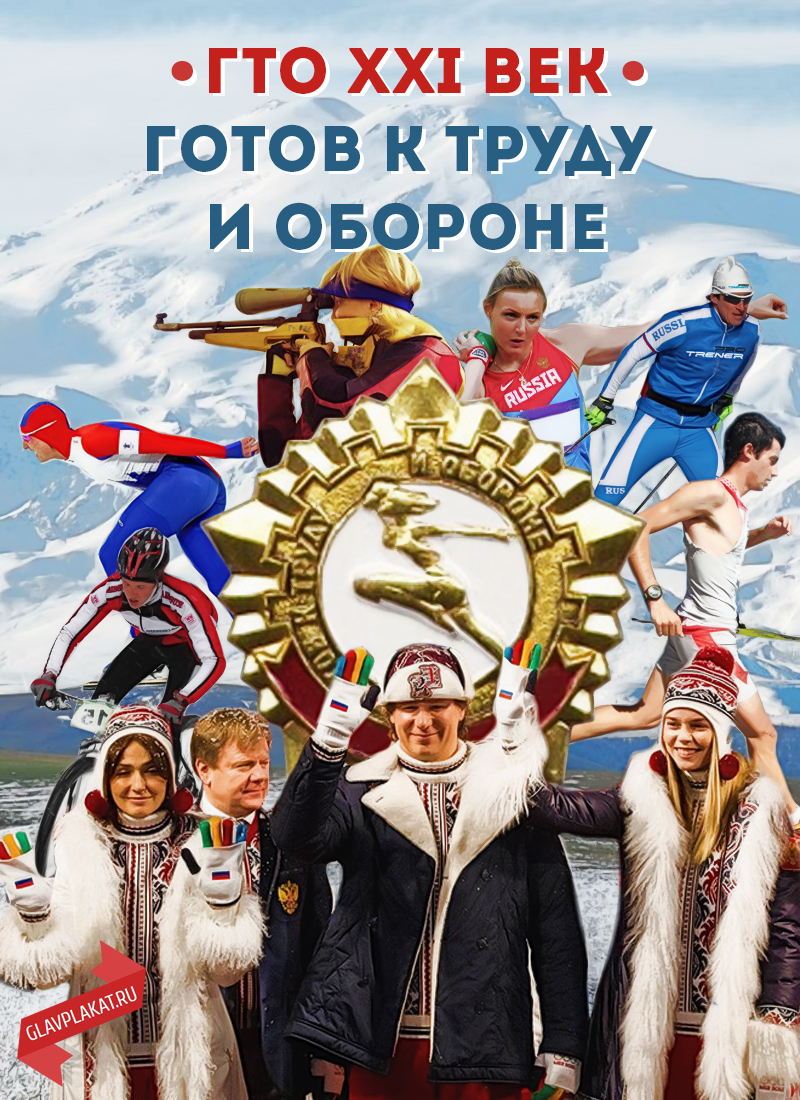 Из истории Комплекса ГТО.24 мая 1930 года газета «Комсомольская правда» напечатала обращение, в котором предлагалось установить всесоюзные испытания на право получения значка «Готов к труду и обороне». Речь шла о необходимости введения единого критерия для оценки физической подготовленности молодежи. Предлагалось установить специальные нормы и требования, а кто их выполнял - награждать значком. Новая инициатива комсомола получила признание среди общественности, и по поручению Всесоюзного совета физкультуры при ЦИК СССР был разработан проект комплекса ГТО. После обсуждения в различных общественных организациях страны он был утвержден 11 марта 1931 года. Автором комплекса ГТО 1931 года считается 20-летний московский физкультурник Иван Осипов. К испытаниям на получение значка «Готов к труду и обороне» первоначально допускались мужчины не моложе 18 лет и женщины не моложе 17 лет.Особым условием было удовлетворительное состояние здоровья. Определял его врач, который устанавливал, что сдача норм ГТО не принесет ущерба здоровью человека. К соревнованиям допускались физкультурники, организованные в коллективы и физкультурники-одиночники. Испытания должны были проводиться на всех уровнях - в городах, селах, на предприятиях и в организациях. Результаты заносились в билет физкультурника. Те, кто успешно проходили испытания и были награждены значком ГТО, имели льготу на поступление в специальное учебное заведение по физкультуре и преимущественное право на участие в спортивных соревнованиях республиканского, всесоюзного и международного масштабах. Первый комплекс ГТО состоял всего из одной ступени. Для того, чтобы получить значок, нужно было выполнить 21 испытание, 15 из которых - практические. Они включали в себя следующие испытания: бег на 100, 500 и 1000 метров; прыжки в длину и высоту; метание гранаты; подтягивание на перекладине; лазание по канату и шесту; поднимание патронного ящика весом в 32 кг и безостановочное передвижение с ним на 50 метров; плавание; умение ездить на велосипеде и умение управлять трактором, мотоциклом, автомобилем; умение грести 1 км; лыжи на 3 и 10 км; верховую езду и продвижение в противогазе на 1 км. Теоретические испытания проводились по военным знаниям и знаниям истории физкультурных достижений, основ физкультурного самоконтроля, оказанию первой медицинской помощи.Со временем появилась необходимость установить повышенные требования к физической подготовке молодежи, которая начала успешно сдавать испытания на значок ГТО. И в 1932 году Всесоюзным советом физической культуры был утвержден и введен в действие комплекс «Готов к труду и обороне» второй степени. В комплекс ГТО входило уже 25 норм – 3 теоретических и 22 практических, для женщин - 21. В 1934 году ввели детскую ступень комплекса, которая получила название «Будь готов к труду и обороне» (БГТО). В нее вошли 16 норм спортивно-технического характера – бег на короткие и длинные дистанции, прыжки в длину и высоту с разбега, метание гранаты, бег на лыжах на 3-5 км для мальчиков и 2-3 км для девочек, ходьба в противогазе, гимнастические упражнения, лазание, подтягивание, упражнения на равновесие, поднятие и переноска тяжестей. Значок ГТО был настолько значимым, что на Московском физкультурном параде 1934 года он являлся правом на вход в колонну и участие в параде. Физкультурников, не являющихся значкистами ГТО, к участию в параде не допускали. Комплекс ГТО открыл дорогу в спорт миллионам юношей и девушек.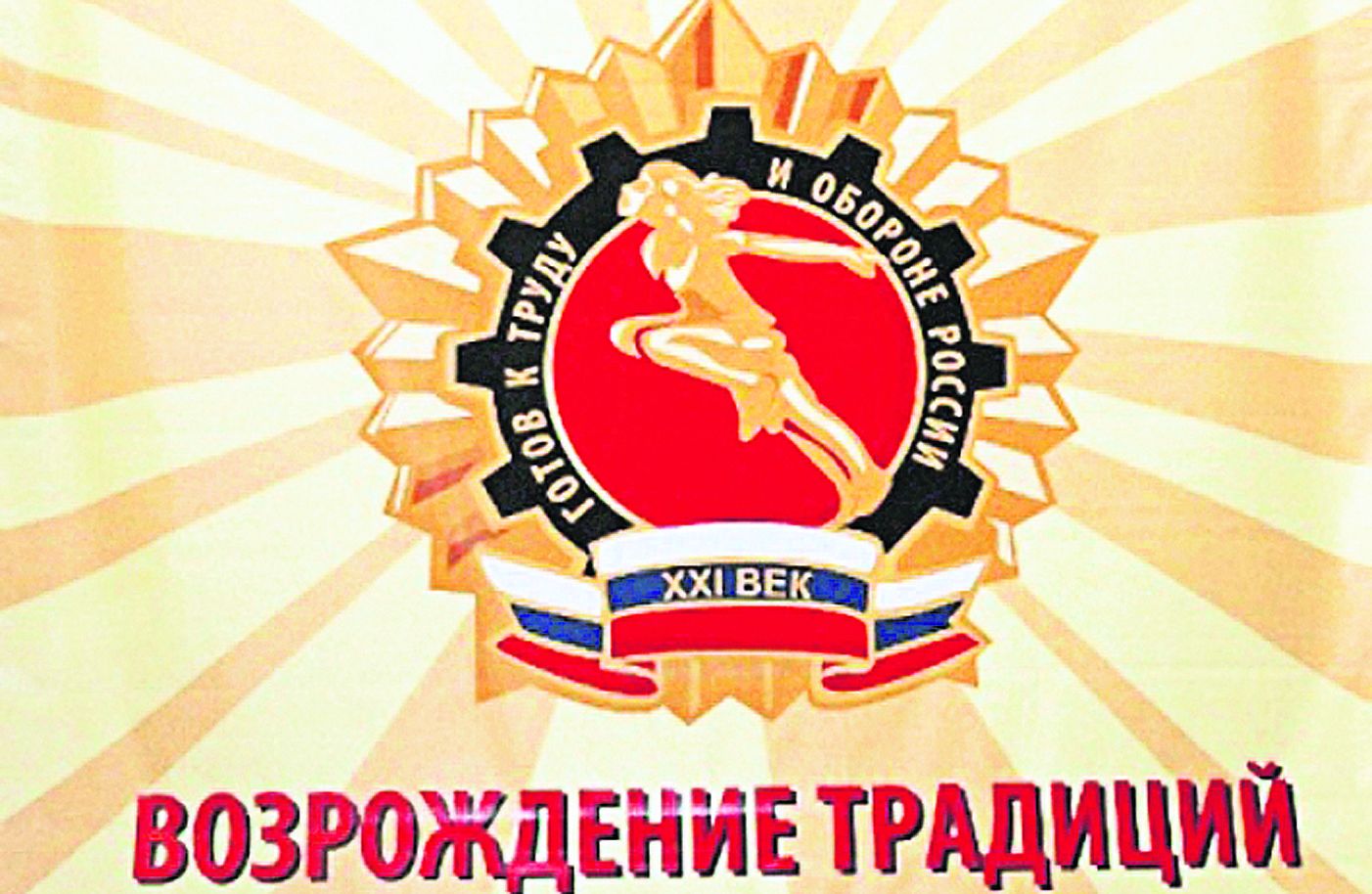 Ступени ГТО для обучающихсяКомплекс для обучающихся общеобразовательных учреждений состоит из 5 ступеней:− 1 ступень «Играй и двигайся» - 1*-2 классы (6-8 лет)*- в первых классах школьники знакомятся с видами испытаний, но нормы не сдают.− 2 ступень «Стартуют все» - 3-4 классы (9-10 лет).− 3 ступень «Смелые и ловкие» - 5-7 классы (11-12 лет).− 4 ступень «Олимпийские надежды» - 8-9 классы (13-15 лет).− 5 ступень «Сила и грация» - 10-11 классы (16-17 лет).Подготовка к сдаче нормативов и требований комплекса ГТОПодготовка к выполнению нормативов и требований комплекса и многоборий ГТО для обучающихся и студентов осуществляется в чебных заведениях в процессе учебных занятий и внеурочной физкультурно-оздоровительной и спортивной работы; трудящейся молодежи – в спортивных секциях, группах общей физической подготовки, пунктах начальной военной подготовки предприятий, учреждений и организаций, а также самостоятельно.Порядок и условия проведения испытаний по комплексу ГТО,соревнований по многоборьям комплекса ГТОСоревнования по видам испытаний комплекса ГТО проводятся в 3 (4), 8 (9), 10 (11) классах общеобразовательных школ, на предпоследних курсах профтехучилищ, средних специальных и высших учебных заведений, по освоению 80-часовой программы курса физической подготовки на пунктах НВП предприятий, учреждений и организаций. Выполнение требований осуществляется в течение учебного года. Соревнования по видам испытаний на быстроту, силу и выносливость во всех ступенях комплекса ГТО проводятся в конце учебного года в течение одного дня. К сдаче нормативов комплекса ГТО допускаются лица, систематически посещающие занятия, имеющие положительные оценки по физической культуре и предварительно сдавшие требования соответствующих ступеней комплекса. Требования разрешается сдавать в секциях по видам спорта, группах общей физической подготовки, в пионерских, оборонно-спортивных оздоровительных лагерях, во время проведения учебно-полевых сборов допризывников и призывников, спортивно-оздоровительных лагерях профтехучилищ, средних специальных и высших учебных заведений. Учащаяся и студенческая молодежь, допризывники и призывники из числа рабочих и служащих, не принявшие участие в соревнованиях по сдаче нормативов и требований комплекса ГТО в установленные сроки по уважительным причинам, имеют право на дополнительную сдачу при соблюдении условий и в сроки, определенные проводящими организациями. Разрядные требования по многоборьям комплекса ГТО выполняются в соревнованиях коллективов физической культуры и спортивных клубов учебных заведений, предприятий, организаций и учреждений, районов, городов, областей, краев, автономных и союзных республик, чемпионатах и первенствах СССР. К соревнованиям по комплексу и многоборьям ГТО допускаются лица, систематически занимающиеся физической культурой организованно или самостоятельно, имеющие разрешение врача. Соревнования по видам испытаний комплекса и многоборий ГТО проводятся в соответствии с условиями выполнения упражнений и правилами соревнований по видам спорта. Соревнования проводят судейские коллегии, утверждаемые районными (городскими) комитетами по физической культуре и спорту.Кто не сдаст нормы ГТО.Кто не сдаст нормы ГТО? – у кого «курение и алкоголь – враги, притворяющиеся друзьями»! Рано или поздно алкоголь и курение разрушают организм человека и в любых дозах наносят непоправимый ущерб. Алкоголь и курение – это яды, наркотики – направленное оружие геноцида. О вреде алкоголя и сигарет написано много книг, заметок в газетах, снято множество видеосюжетов на телевидение, но, тем не менее, люди продолжают курить и пить. В чем же дело? – В этой статье я постараюсь затронуть те фрагменты ужасных привычек, о которых вы, возможно и не знали. Почему курить плохо? Многие ответят на этот вопрос просто: «потому что вредно!», и, безусловно, будут правы! Почему же в таком случае, несмотря на очевидный вред, тысячи подростков по всей стране ежедневно пробуют свою первую сигарету? Ответ простой, но многим непонятный: потому что сигарета это не бандит с монтировкой, выбегающий из подворотни. Она не убьет вас сразу и наповал. Задача табака – опустить вас на самое дно. Сделать так, чтобы ваши пальцы сначала начали резко вонять, затем пожелтели зубы, позже – появилась отдышка, затем и кашель. И уже потом, когда сосуды будут достаточно разболтаны, и курильщик войдет в нужную кондицию – никотиновый убийца будет готов нанести свой финальный удар. Дискомфорт, связанный с курением, накапливается подобно грязному горному потоку. Собирая на своем пути все больше и больше проблем, этот поток смолянистой грязи, в конечном счете, разбивается множеством реальных болезней, самой главной из которых, конечно же является сам факт никотинового рабства.Весь пагубный эффект сигареты в том, что на ранних этапах этот самый эффект не чувствуется. Вред первой сигареты совершенно не в никотине, а в том, что за первой сигаретой следует вторая. Позже, третья, и так далее. Подросток, сам не понимая, в какую передрягу попал, уверен, что контролирует свою зависимость, тем не менее, с каждой новой сигаретой, погружаясь все глубже в пропасть никотиновой зависимости.Реклама убеждает нас, что курение – это привычка. На самом же деле, это зависимость. Настоящая, такая же, как метамфетаминовая, или героиновая. На ранних этапах подростку достаточно сигареты в неделю, позже – одной сигареты в день, еще через месяц парочки сигарет в сутки уже недостаточно, и еще уверенный в своей независимости от табака вчерашний школьник, готов бежать в 12 ночи за пачкой сигарет. Постепенно, шаг за шагом, наивный ребенок превращается в курильщика, пополняет ряды табакозависимых людей.Все это подбадривается рекламой. Киноиндустрия тратит миллионы на то, чтобы в очередном фильме умирающий солдат захотел перед смертью только одного — «затянуться сигареткой». Каждая такая фраза в фильмах – продуманный ход, скрыто проплаченный табачной индустрией. Миллионы тратятся на то, чтобы убеждать детей, что сигарета – признак солидности, атрибут «взрослой жизни». Не зря в свое время Джеймс Бонд был описан курящим человеком, более того – он курил конкретную марку сигарет, которая не раз озвучивалась (я не буду ее называть, дабы не участвовать в этой гнусной рекламе). Пропаганда курения в кино – это бомба замедленного действия, она взрывается вместе с первой затяжкой подростка, которыйдождавшись нужного момента, охотно прыгает на крючок.Возможно, понимание механизма зависимости убережет вас, или ваших детей от повторения ошибки многих — первой сигареты. Подобный механизм действует и с алкоголем. Алкоголь: социальное и индивидуальное горе. Алкоголь, в отличие от табака, в обществе имеет двойственное отношение. Человек с бутылкой водки в руке совсем не думает, что спиртное делает его солиднее и старше. Этот вид наркотика человек употребляет не для того, чтобы произвести впечатление на окружающих, а в первую очередь, чтобы изменить себя. Алкоголь бьет именно по молодежи, потому что жажда новых ощущений и безрассудство всегда идут под руку.Вред от алкоголя можно разделить на 2 типа: индивидуальный вред и социальный. Индивидуальный чувствует сам алкоголик. Социальный чувствуют окружающие. Согласитесь, вам неприятно видеть на улице спившегося, опустившегося алкоголика, который просит рубли на очередную порцию зеленого змия. Я уверен, читающий эти строки, глядя на таких, опустившихся на дно общества, социальных элементов не раз думал «не-е-ет, со мной такого точно не произойдет!». Весь парадокс в том, что нищий бедолага-алкоголик, в молодости думал точно так же. Но с каждым глотком, с каждым праздником, с каждыми выходными, проведенными за бутылочкой пива, он катился вниз, сам того не чувствуя. Социальное горе алкоголика заключается в том, что на пути вниз редко кто может остановиться.Алкоголик не теряет друзей. Он их заменяет такими же опустившимися, как и он сам. Он даже не теряет работу. Труд в офисе он легко заменит выкорчевыванием деревьев за копейки. Алкоголь выбивает из человека уважение к самому себе – с каждым стаканом, с каждой рюмкой и бокалом. Путь на дно подобен спуску со склона. Летящий с горы человек чувствует, что тормозов уже нет, лишь за мгновение до неминуемого краха. И, увы, становится слишком поздно.Каждый раз, перед тем, как употребить спиртное – задумайтесь: а ведь никто из алкоголиков не мечтал в детстве спиться и умереть на свалке. Все мечтали быть космонавтами и врачами. И определенный отрезок жизни они шли к мечте, пока «зеленый змий», плавно, но уверенно не свернул их с верного пути, оставив умирать на помойке общества.О вреде индивидуальном, или точнее сказать физическом воздействии алкоголя на организм, можно тоже говорить достаточно долго. Но зачем? Просто посмотрите, кто ходит возле вашего подъезда, собирает бутылки в мусорных баках. Посмотрите на ожиревших мужчин на пляже, с пивными животами, и заплывшими, водянистыми лицами. Многие говорят о необходимости антирекламы алкоголя – я говорю, что антиреклама спиртного на лицах алкоголиков. И все кто ее видят, должны знать, что однажды злоупотребление спиртным приведет к тому, что антиреклама алкоголя появится в зеркале, но будет поздно.Возможно, вышеописанное выглядит страшно, но это правда. Это лучше скучных лекций о большой печени и черных легких. Я беседовал с многими бывшими курильщиками. Единственное, о чем они жалеют – что не бросили еще раньше. Чем раньше вы расстанетесь с вредными привычками, тем больше ярких моментов вас ждет впереди. И если вы думаете, что вас потянет выпить или закурить – задумайтесь, разве станет свободный человек тосковать по цепям, которые его сковывали? Время сбросить цепи и начать новую, здоровую жизнь!